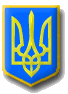 ЛИТОВЕЗЬКА    СІЛЬСЬКА РАДАВОЛИНСЬКА ОБЛАСТЬ, ІВАНИЧІВСЬКИЙ     РАЙОНСьомого скликанняР І Ш Е Н Н ЯВід  20 грудня 2018 року                 с.Литовеж                                     №22/24Про  затвердження комплексної Програмирозвитку освіти, культури, сім’ї, молоді таспорту Литовезької сільської ради на 2019 – 2022 рокиВідповідно до пункту 16 частини першої статті 43 Закону України «Про місцеве самоврядування в Україні»; враховуючи висновки постійної комісії ради з питань освіти, фізичного виховання, культури, охорони здоров’я, соціальної політики, регламенту та депутатської етики, керуючись пунктом 22 частини першої статті 26 Закону України «Про місцеве самоврядування в Україні», Литовезька сільська  радаВИРІШИЛА:1. Затвердити комплексну Програму розвитку освіти, культури, сім’ї, молоді та спорту Литовезької сільської ради на 2019 – 2022 роки (далі – Програма), що додається. 2. Головним розпорядником коштів визначити Литовезьку сільську раду.3. Відділу фінансів Литовезької сільської ради передбачити кошти на фінансування даної Програми.4. Контроль за виконанням цього рішення покласти на постійну комісію  з питань  бюджету, фінансів та планування соціально-економічного розвитку.Сільський голова                                                                                          І.Іванчук